Publicado en Oviedo el 09/05/2018 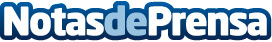 Rodapin, fabricante de herramientas para pintar, cumple 65 añosRodapin, empresa familiar asturiana, dedicada a la venta y fabricación cien por cien española de rodillos para pintar, celebra este año su 65 aniversario asumiendo nuevos retos que implican la renovación de su imagen corporativa, la modernización de todos sus productos presentados en un nuevo catálogo y 1.500 metros cuadrados más de capacidad productiva y de almacenamientoDatos de contacto:RadapínNota de prensa publicada en: https://www.notasdeprensa.es/rodapin-fabricante-de-herramientas-para-pintar Categorias: Interiorismo Marketing Asturias Logística Recursos humanos Consumo Otras Industrias Consultoría http://www.notasdeprensa.es